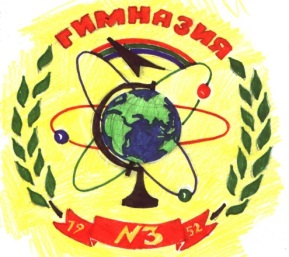 План коллективных   дел на 2019 -2020 учебный годНоябрьМесячник правовых знанийклассы05.11Участие в городском мероприятии «100 лет Военной разведки»10А,11 АМесячник правовых знаний в ОУ (15 ноября-15 декабря)8-1109.11Игра «Что? Где? Когда?»8Б, 10ААкция «Здоровье – твое богатство1-1116.11День толерантности1-1120.11День правовой помощи детям5-1114-20Неделя предпринимательства8-11Городской конкурс творческих работ учащихся «Права человека – глазами ребенка».5-1121-26Неделя энергосбережения1-11Городской творческий конкурс «Новогодние фантазии»1-1127.11День матери в России1-11Рождественские  образовательные  чтения Декабрь03.12Международный день инвалидов1-11Конкурс рисунков красота божьего мираДень Неизвестного солдата05.12День  начала контрнаступления советских войск в битве под Москвой1-11Конкурс «Новогодняя фантазия»1-115-10Всероссийская акция «Час кода»1-1109.12День Героев Отечества1-1112.12День Конституции Российской Федерации1-1119.12День профилактики1-1121.12Итоговые линейки по окончанию 1 полугодия25,26,27.12 Новогодние праздники1-11